Sixth Sunday after PentecostJuly 17th, 2022 at 10:00 a.m.The Holy Eucharist: Rite II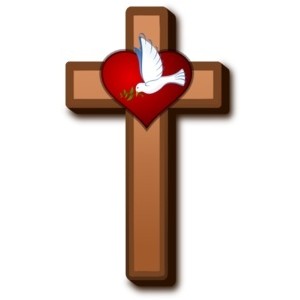 ++++++++++++++++++++++++++++++++++++++++++INFORMATION FOR NEWCOMERS: WELCOME TO CHRIST CHURCH!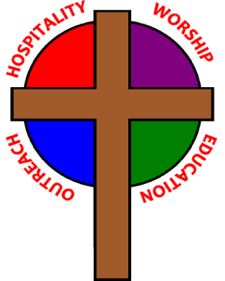 Our motto is true whether you're here for the very first timeor you've been a member for decades –There is a place for you at God's Table!The worship service has two main parts: the Liturgy of the Word, which includes Scripture readings and a sermon, and the Liturgy of the Table, which is also called Holy Eucharist or Communion. You will notice moments in the service when people stand, kneel, bow, and make the sign of the cross. There is no one “right” way to worship, so do what is comfortable for you at any given time in worship. All Baptized Christians are welcome at Christ’s Table for Communion. If you do not wish to receive communion, you may come forward and request a blessing. If you wish to receive communion in your pew, please notify the ushers. And if you need a gluten-free wafer, just let Father Crowell know.If you have not been baptized, or if you have questions about Holy Baptism, please talk to Father Larry after the service -- the people of Christ Church would love to walk with you to your baptism and beyond!When you enter a Christ Episcopal Church worship service/event, you will be entering an area where photography, video and audio recording may occur.The Holy Eucharist Rite IIPRELUDE: “Amazing Grace” ~Keith Doubt-saxophone and Jeff Carter-Guitar OPENING HYMN: “The God of Abraham praise”                                                                             Hymnal 401THE LITURGY OF THE WORDOPENING ACCLAMATIONCelebrant: Blessed be God: Father, Son, and Holy Spirit.People:      And blessed be his kingdom, now and forever. Amen.COLLECT FOR PURITYAlmighty God, to you all hearts are open, all desires known, and from you no secrets are hid cleanse the thoughts of our hearts by the inspiration of your Holy Spirit, that we may perfectly love you, and worthily magnify your holy Name; through Christ our Lord. Amen.GLORIA                                                                                                                                              Hymnal S236Glory to you, Lord God of our fathers; you are worthy of praise; glory to you.Glory to you for the radiance of your holy Name; we will praise you and highly exalt you forever.Glory to you in the splendor of your temple; on the throne of your majesty, glory to you.Glory to you, seated between the Cherubim; we will praise you and highly exalt you forever.Glory to you, beholding the depths; in the high vault of heaven, glory to you.Glory to you, Father, Son, and Holy Spirit;
we will praise you and highly exalt you forever.COLLECT OF THE DAYAlmighty God, the fountain of all wisdom, you know our necessities before we ask and our ignorance in asking: Have compassion on our weakness, and mercifully give us those things which for our unworthiness we dare not, and for our blindness we cannot ask; through the worthiness of your Son Jesus Christ our Lord, who lives and reigns with you and the Holy Spirit, one God, now and forever. Amen.THE LESSONSTHE FIRST READING                                                                                                                   Amos 8:1-12This is what the Lord God showed me-- a basket of summer fruit. He said, "Amos, what do you see?" And I said, "A basket of summer fruit." Then the Lord said to me,"The end has come upon my people Israel;
I will never again pass them by. The songs of the temple shall become wailings in that day,"
says the Lord God; "the dead bodies shall be many,
cast out in every place. Be silent!" Hear this, you that trample on the needy,
and bring to ruin the poor of the land, saying, "When will the new moon be over
so that we may sell grain; and the sabbath,
so that we may offer wheat for sale? We will make the ephah small and the shekel great,
and practice deceit with false balances, buying the poor for silver
and the needy for a pair of sandals, 
and selling the sweepings of the wheat." The Lord has sworn by the pride of Jacob:Surely I will never forget any of their deeds.Shall not the land tremble on this account,
and everyone mourn who lives in it, and all of it rise like the Nile,
and be tossed about and sink again, like the Nile of Egypt? On that day, says the Lord God,
I will make the sun go down at noon, 
and darken the earth in broad daylight. I will turn your feasts into mourning,
and all your songs into lamentation; I will bring sackcloth on all loins,
and baldness on every head; I will make it like the mourning for an only son,
and the end of it like a bitter day. The time is surely coming, says the Lord God,
when I will send a famine on the land; not a famine of bread, or a thirst for water,
but of hearing the words of the Lord. They shall wander from sea to sea,
and from north to east; they shall run to and fro, seeking the word of the Lord,
but they shall not find it.Lector: The Word of the Lord.People:  Thanks be to God.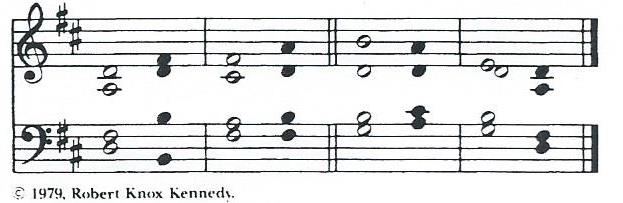 THE RESPONSE                                                                                                                PSALM 521 You tyrant, why do you boast of wickedness *
against the godly all day long?2 You plot ruin; your tongue is like a sharpened razor, *
O worker of deception.3 You love evil more than good *
and lying more than speaking the truth.4 You love all words that hurt, *
O you deceitful tongue.5 Oh, that God would demolish you utterly, *
topple you, and snatch you from your dwelling, and root you out of the land of the living!6 The righteous shall see and tremble, *
and they shall laugh at him, saying,7 "This is the one who did not take God for a refuge, *
but trusted in great wealth and relied upon wickedness."8 But I am like a green olive tree in the house of God; *
I trust in the mercy of God forever and ever.9 I will give you thanks for what you have done *
and declare the goodness of your Name in the presence of the godly.THE SECOND LESSON                                                                                                       Colossians 1:15-28Christ Jesus is the image of the invisible God, the firstborn of all creation; for in him all things in heaven and on earth were created, things visible and invisible, whether thrones or dominions or rulers or powers-- all things have been created through him and for him. He himself is before all things, and in him all things hold together. He is the head of the body, the church; he is the beginning, the firstborn from the dead, so that he might come to have first place in everything. For in him all the fullness of God was pleased to dwell, and through him God was pleased to reconcile to himself all things, whether on earth or in heaven, by making peace through the blood of his cross.And you who were once estranged and hostile in mind, doing evil deeds, he has now reconciled in his fleshly body through death, so as to present you holy and blameless and irreproachable before him-- provided that you continue securely established and steadfast in the faith, without shifting from the hope promised by the gospel that you heard, which has been proclaimed to every creature under heaven. I, Paul, became a servant of this gospel.I am now rejoicing in my sufferings for your sake, and in my flesh I am completing what is lacking in Christ's afflictions for the sake of his body, that is, the church. I became its servant according to God's commission that was given to me for you, to make the word of God fully known, the mystery that has been hidden throughout the ages and generations but has now been revealed to his saints. To them God chose to make known how great among the Gentiles are the riches of the glory of this mystery, which is Christ in you, the hope of glory. It is he whom we proclaim, warning everyone and teaching everyone in all wisdom, so that we may present everyone mature in Christ.Lector: The Word of the Lord.People:  Thanks be to God.SQUENCE HYMN: “Hail, thou once despised Jesus”                                                                    Hymnal 495GOSPELCelebrant: The Holy Gospel of our Lord Jesus Christ according to Luke (Luke 10:38-42).People:   Glory to you, Lord Christ.As Jesus and his disciples went on their way, Jesus entered a certain village, where a woman named Martha welcomed him into her home. She had a sister named Mary, who sat at the Lord's feet and listened to what he was saying. But Martha was distracted by her many tasks; so she came to him and asked, "Lord, do you not care that my sister has left me to do all the work by myself? Tell her then to help me." But the Lord answered her, "Martha, Martha, you are worried and distracted by many things; there is need of only one thing. Mary has chosen the better part, which will not be taken away from her."Celebrant: The Gospel of the Lord.People:   Praise to you, Lord Christ.Sermon                                                                    Father CrowellTHE NICENE CREED   We believe in one God, the Father, the Almighty,             maker of heaven and earth, of all that is, seen and unseen.We believe in one Lord, Jesus Christ, the only Son of God,	eternally begotten of the Father, God from God, 	Light from Light, true God from true God,	begotten, not made, of one Being with the Father.	Through him all things were made.	For us and for our salvation he came down from heaven,             by the power of the Holy Spirit he became incarnate from the Virgin Mary,
            and was made man.	For our sake he was crucified under Pontius Pilate;	he suffered death and was buried.On the third day he rose again in accordance with the Scriptures; he ascended into heaven and is seated at the right hand of the Father.  He will come again in glory to judge the living and the dead, and his kingdom will have no end.We believe in the Holy Spirit, the Lord, the giver of life,	who proceeds from the Father, and the Son.	With the Father and the Son he is worshiped and glorified,	He has spoken through the Prophets.	We believe in one holy catholic and apostolic Church.	We acknowledge one baptism for the forgiveness of sins.	We look for the resurrection of the dead, and the life of the world to come. Amen.THE PRAYERS OF THE PEOPLEIn peace, we pray to you Lord God. (Congregational responses are in bold)SilenceBlessed are you eternal God,
to be praised and glorified forever.Hear us as we pray for the unity of the Church.
May we all be one, that the world may come to know you.Grant that every member of the Church may truly and humbly serve you,
that the life of Christ may be revealed in us.We remember those who have died.
Into your hands we commend them.We praise you for all your saints who have entered eternal glory.May we also come to share your heavenly kingdom.Have compassion on those who suffer from sickness, grief or trouble, especially Dodi Holmes, Martha Chaney, Henry Young, Doug, Charlene Schreiber, Alice Kelly, Barb Kelly, Joy Bayes, Joni Pulver, Traudie Milleck, and Keith Harbaugh. In your presence may they find strength. Look with kindness on our homes and families, and all who celebrate birthdays and anniversaries this week especially, Keith & Susan Doubt, and Jake Studebaker & Alan Ladd. Grant that your love may grow in our hearts.Make us alive to the needs of our community, and bless the holy work of Springfield Farmer’s Market, Project Woman, Children’s Defense Fund Freedom Schools, The YMCA, and Jefferson St. Oasis Garden. Help us to share one another’s joys and burdens.Inspire and lead those who hold authority in the nations of the world.
Guide us and all people in the way of justice and peace.For Justin, Archbishop of Canterbury; Michael, our Presiding Bishop; Wayne, our Bishop; Larry, our Celebrant; and all who minister in Christ, that they may be firmly rooted in your truth and love. Inspire us and give us courage to proclaim your Gospel of Resurrection.THE COLLECT FOR PEACEGrant, O God, that your holy and life-giving Spirit may so move every human heart, that barriers which divide us may crumble, suspicions disappear, and hatreds cease; that our divisions being healed, we may live in justice and peace; through Jesus Christ our Lord. Amen.THE CONFESSION AND ABSOLUTIONCelebrant:  Let us confess our sins against God and our neighbor.All:	      Most merciful God, we confess that we have sinned against you in thought, word, and deed, by what we have done, and by what we have left undone. We have not loved you with our whole heart; we have not loved our neighbors as ourselves. We are truly sorry and we humbly repent. For the sake of your Son Jesus Christ, have mercy on us and forgive us; that we may delight in your will, and walk in your ways, to the glory of your Name. Amen.Celebrant:  May Almighty God, who has redeemed us and made us his children through the resurrection of his Son our Lord, bestow upon you the riches of his blessing. Amen. THE PEACEANNOUNCEMENTSOFFERTORY HYMN: “Be thou my vision, O Lord of my heart”                                                    Hymnal 488 PRESENTATION OF THE GIFTS                                                                                               Hymnal 380, v. 3Praise God from whom all blessings flow;praise him, all creatures here below;praise him above, ye heavenly host:praise Father, Son and Holy Ghost                                THE HOLY COMMUNIONTHE GREAT THANKSGIVING: EUCHARISTIC PRAYER A                        The Lord be with you.People        And also with you.Celebrant   Lift up your hearts.People        We lift them to the Lord.Celebrant    Let us give thanks to the Lord our God.People         It is right to give him thanks and praise.It is right, and a good and joyful thing, always and everywhere to give thanks to you, Father Almighty, Creator of heaven and earth. Through Jesus Christ our Lord. In fulfillment of his true promise, the Holy Spirit came down from heaven, lighting upon the disciples, to teach them and to lead them into all truth; uniting peoples of many tongues in the confession of one faith, and giving to your Church the power to serve you as a royal priesthood, and to preach the Gospel to all nations.Therefore we praise you, joining our voices with Angels and Archangels and with all the company of heaven, who forever sing this hymn to proclaim the glory of your Name:	                                                            Holy, Holy, Holy Lord, God of power and might,                                                                         Hymnal S 124
heaven and earth are full of your glory. Hosanna in the highest. Blessed is he who comes in the name of the Lord. Hosanna in the highest.Holy and gracious Father: In your infinite love you made us for yourself; and, when we had fallen into sin and become subject to evil and death, you, in your mercy, sent Jesus Christ, your only and eternal Son, to share our human nature, to live and die as one of us, to reconcile us to you, the God and Father of all.  He stretched out his arms upon the cross, and offered himself in obedience to your will, a perfect sacrifice for the whole world.On the night he was handed over to suffering and death, our Lord Jesus Christ took bread; and when he had given thanks to you, he broke it, and gave it to his disciples, and said, “Take, eat: This is my Body, which is given for you. Do this for the remembrance of me.”After supper he took the cup of wine; and when he had given thanks, he gave it to them, and said, “Drink this, all of you: This is my Blood of the new Covenant, which is shed for you and for many for the forgiveness of sins. Whenever you drink it, do this for the remembrance of me.”Therefore we proclaim the mystery of faith:Christ has died.Christ is risen.Christ will come again.We celebrate the memorial of our redemption, O Father, in this sacrifice of praise and thanksgiving. Recalling his death, resurrection, and ascension, we offer you these gifts. Sanctify them by your Holy Spirit to be for your people the Body and Blood of your Son, the holy food and drink of new and unending life in him. Sanctify us also that we may faithfully receive this holy Sacrament, and serve you in unity, constancy, and peace; and at the last day bring us with all your saints into the joy of your eternal kingdom.All this we ask through your Son Jesus Christ. By him, and with him, and in him, in the unity of the Holy Spirit all honor and glory is yours, Almighty Father, now and forever.  Amen.And now, as our Savior Christ has taught us, we are bold to say,Our Father, who art in heaven, hallowed be thy name,thy kingdom come, thy will be done, on earth as it is in heaven.Give us this day our daily bread.And forgive us our trespasses, as we forgive those who trespass against us.And lead us not into temptation, but deliver us from evil.For thine is the kingdom, and the power, and the glory,forever and ever.  Amen.THE BREAKING OF THE BREAD			                                                                         Hymnal S154Alleluia, alleluia, alleluia.Christ our Passover is sacrificed for us; therefore let us keep the feast.Alleluia, alleluia, alleluia.THE INVITATION TO COMMUNION COMMUNION HYMN: “Come with us, O blessed Jesus”                                                             Hymnal 336PRAYER AFTER COMMUNION- Celebrant and people togetherEternal God, heavenly Father, you have graciously accepted us as living members of your Son our Savior Jesus Christ, and you have fed us with spiritual food  in the Sacrament of his Body and Blood. Send us now into the world in peace, and grant us strength and courage to love and serve you with gladness and singleness of heart; through Christ our Lord. Amen.THE BLESSINGThe peace of God, which passes all understanding, keep your hearts and minds in the knowledge and love of God, and of his Son Jesus Christ our Lord; and the blessing of God Almighty, Father, Son and Holy Spirit, be among you, and remain with you always.  Amen.CLOSING HYMN: “Blessed Jesus, at thy word”                                                                  Hymnal 440THE DISMISSAL     Celebrant: Go in peace to love and serve the Lord. 	                       People:      Thanks be to God. POSTLUDE: “Master Designer” by Kurt Kaiser ~Joy Meyers-Soprano and Jeff Carter-Guitar   Altar FlowersThe flowers today are given by Ann Chitkara.Ministers for July 17th, 2022Altar Guild: Cathy Yeazell and Gretchen HicksChalice: Bonnie BingmanLector: Amy ZookUshers: David Bingman and Jeff CarterVideographer: Ann ChitkaraCoffee Hour: Ann ChitkaraGeneral InformationSupply Priest: Father Larry CrowellSenior Warden: Scott YeazellJunior Warden: Steve Sharp Treasurer: Ken BladhVestry at Large: Joy Meyers, Kay Koeninger, Linda Mortensen, Bill Hicks, Lori Swafford, and Keith DoubtParish Administrator & Program Coordinator: Kelly ZellerDirector of Music: Dr. Christopher DurrenbergerFacility Manager: Paul McAfeeBookkeeper: Tina Knox                                     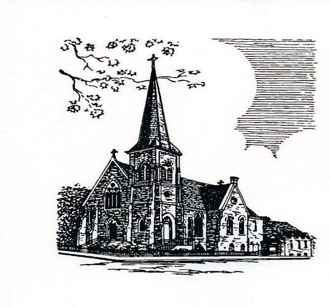  Christ Episcopal Church409 East High StreetSpringfield, Ohio 45505937-323-8651www.christspringfield.org